Resale/LSW Available Services Job AidEASE VFOVersion 1.0 08/06/2012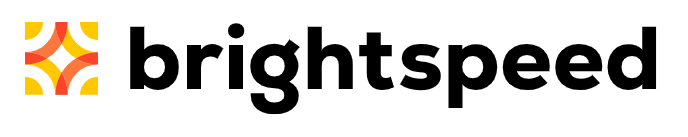 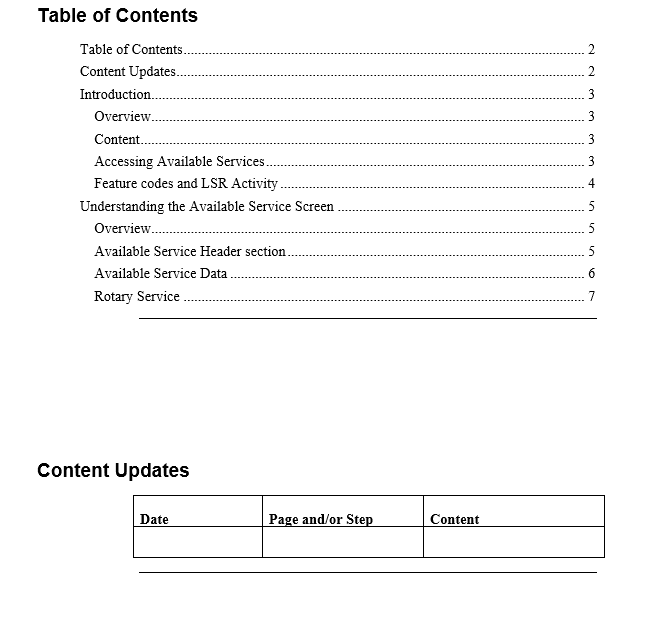 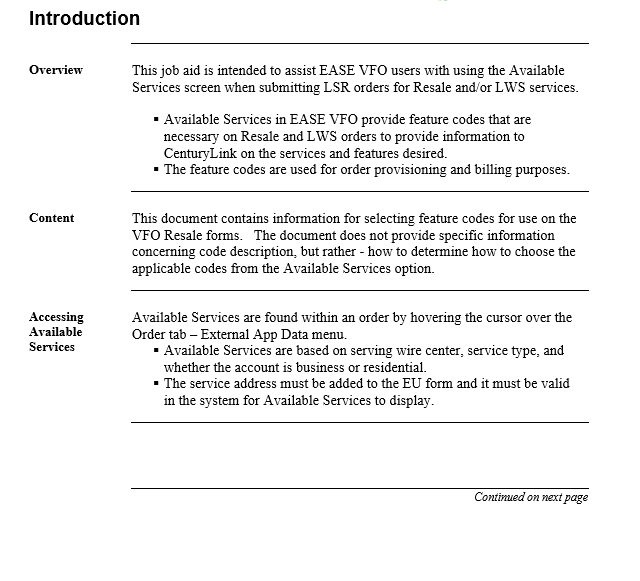 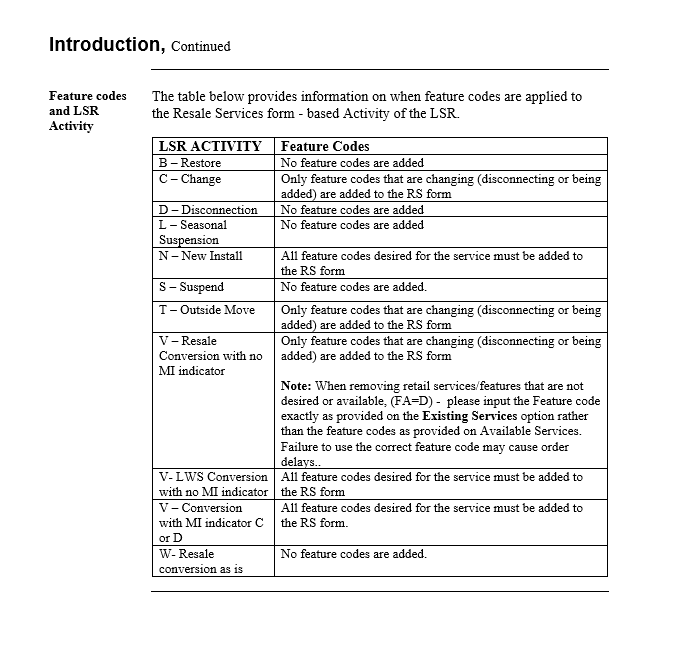 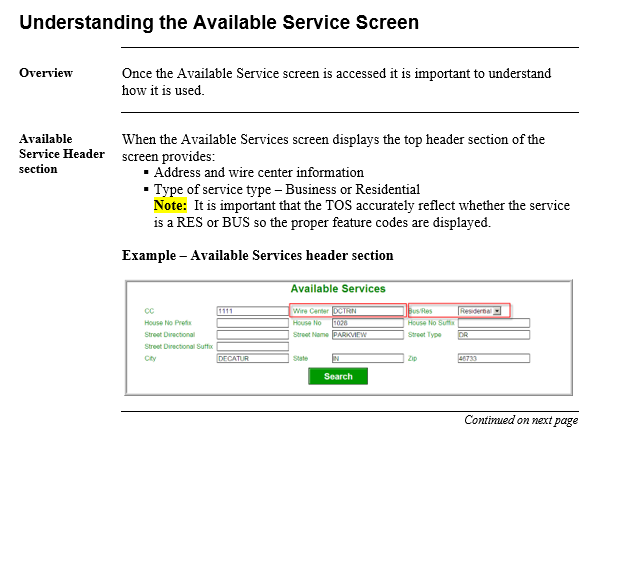 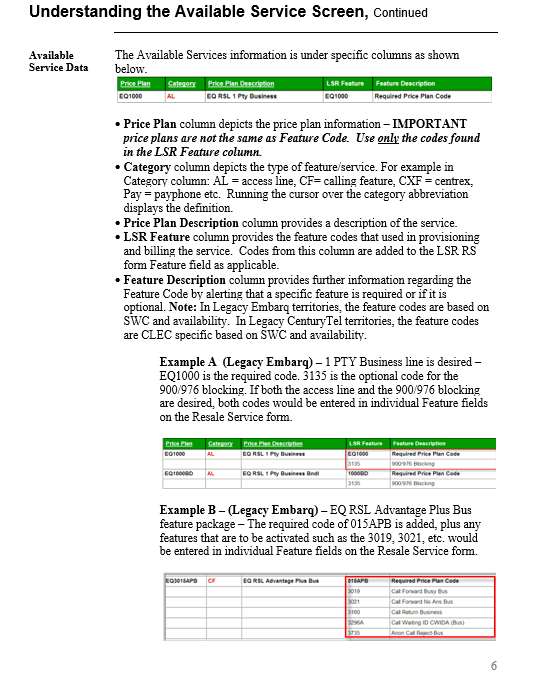 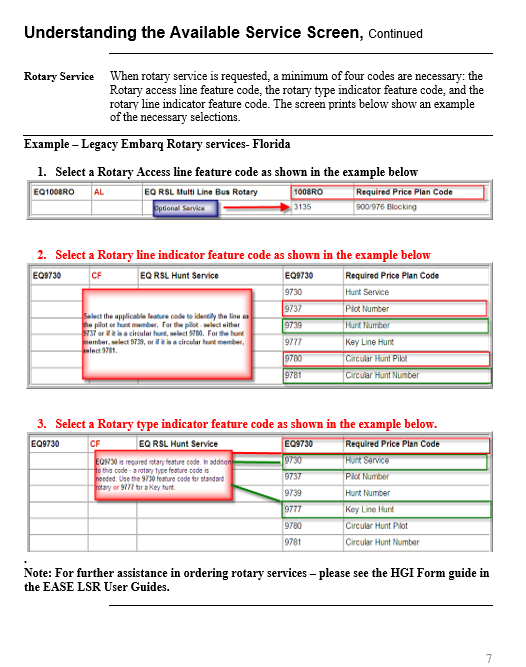 